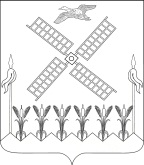 СОВЕТ КОПАНСКОГО СЕЛЬСКОГО ПОСЕЛЕНИЯЕЙСКОГО РАЙОНАРЕШЕНИЕ             от  14.04.2023                                                                                              №  120                     ст. Копанская
Об утверждении Порядка и условий предоставления в аренду субъектам малого и среднего предпринимательства, организациям, образующим инфраструктуру поддержки субъектов малого и среднего предпринимательства, и физическим лицам, не являющимся индивидуальными предпринимателями и применяющим специальный налоговый режим "Налог на профессиональный доход", муниципального имущества, включенного в перечень муниципального имущества, свободного от прав третьих лицВ  соответствии     со   статьей   26    Устава     Копанского    сельского поселения     Ейского     района    Совет     Копанского   сельского    поселения  р е ш и л:1. Утвердить Порядок и условия предоставления в аренду субъектам малого и среднего предпринимательства, организациям, образующим инфраструктуру поддержки субъектов малого и среднего предпринимательства, и физическим лицам, не являющимся индивидуальными предпринимателями и применяющим специальный налоговый режим "Налог на профессиональный доход", муниципального имущества, включенного в перечень муниципального имущества, свободного от прав третьих лиц (прилагается).     2. Начальнику общего отдела администрации Копанского сельского поселения Ейского района В.В. Данильченко  разместить настоящее решение на официальном сайте администрации Копанского сельского поселения Ейского района в сети Интернет.    3. Настоящее решение вступает в силу со дня его официального опубликования.Глава Копанского сельскогопоселения Ейского района                                                             И.Н. ДиденкоПриложение
к решению Совета Копанского сельскогопоселения Ейского района
«Об утверждении Порядка и условий
предоставления в аренду
субъектам малого и среднего
предпринимательства, организациям,
образующим инфраструктуру поддержки
субъектов малого и среднего
предпринимательства, и физическим
лицам, не являющимся индивидуальными
предпринимателями и применяющим
специальный налоговый режим
"Налог на профессиональный доход",
муниципального имущества,
включенного в перечень
муниципального имущества,
свободного от прав третьих лиц»
от 14.04.2023  N 120

ПОРЯДОК И УСЛОВИЯ ПРЕДОСТАВЛЕНИЯ В АРЕНДУ СУБЪЕКТАМ МАЛОГО И СРЕДНЕГО ПРЕДПРИНИМАТЕЛЬСТВА, ОРГАНИЗАЦИЯМ, ОБРАЗУЮЩИМ ИНФРАСТРУКТУРУ ПОДДЕРЖКИ СУБЪЕКТОВ МАЛОГО И СРЕДНЕГО ПРЕДПРИНИМАТЕЛЬСТВА, И ФИЗИЧЕСКИМ ЛИЦАМ, НЕ ЯВЛЯЮЩИМСЯ ИНДИВИДУАЛЬНЫМИ ПРЕДПРИНИМАТЕЛЯМИ И ПРИМЕНЯЮЩИМ СПЕЦИАЛЬНЫЙ НАЛОГОВЫЙ РЕЖИМ "НАЛОГ НА ПРОФЕССИОНАЛЬНЫЙ ДОХОД", МУНИЦИПАЛЬНОГО ИМУЩЕСТВА, ВКЛЮЧЕННОГО В ПЕРЕЧЕНЬ МУНИЦИПАЛЬНОГО ИМУЩЕСТВА, СВОБОДНОГО ОТ ПРАВ ТРЕТЬИХ ЛИЦ
Раздел I. ОБЩИЕ ПОЛОЖЕНИЯ1. Настоящие Порядок и условия предоставления в аренду субъектам малого и среднего предпринимательства, организациям, образующим инфраструктуру поддержки субъектов малого и среднего предпринимательства, и физическим лицам, не являющимся индивидуальными предпринимателями и применяющим специальный налоговый режим "Налог на профессиональный доход", муниципального имущества, включенного в перечень муниципального имущества, свободного от прав третьих лиц (далее - Порядок), разработаны в соответствии с Земельным кодексом Российской Федерации (далее - ЗК РФ), федеральными законами от 06.10.2003 N 131-ФЗ "Об общих принципах организации местного самоуправления в Российской Федерации", от 24.07.2007 N 209-ФЗ "О развитии малого и среднего предпринимательства в Российской Федерации" (далее - Закон N 209-ФЗ), от 26.07.2006 N 135-ФЗ "О защите конкуренции" (далее - Закон N 135-ФЗ), приказом Федеральной антимонопольной службы России от 10.02.2010 N 67 "О порядке проведения конкурсов или аукционов на право заключения договоров аренды, договоров безвозмездного пользования, договоров доверительного управления имуществом, иных договоров, предусматривающих переход прав в отношении государственного или муниципального имущества, и перечне видов имущества, в отношении которого заключение указанных договоров может осуществляться путем проведения торгов в форме конкурса" (далее - Приказ N 67) определяют порядок и условия предоставления во владение и (или) пользование муниципального имущества, включенного в Перечень муниципального имущества муниципального образования Копанское сельское поселение Ейского района, свободного от прав третьих лиц (за исключением права хозяйственного ведения, права оперативного управления, а также имущественных прав субъектов малого и среднего предпринимательства), предназначенного для передачи во владение и (или) в пользование субъектам малого и среднего предпринимательства, организациям, образующим инфраструктуру поддержки субъектов малого и среднего предпринимательства, и физическим лицам, не являющимся индивидуальными предпринимателями и применяющим специальный налоговый режим "Налог на профессиональный доход" (далее - Перечень).1.1. Формирование, ведение (в том числе ежегодное дополнение) и обязательное опубликование Перечня в целях предоставления муниципального имущества во владение и (или) пользование на долгосрочной основе субъектам малого и среднего предпринимательства, организациям, образующим инфраструктуру поддержки субъектов малого и среднего предпринимательства, и физическим лицам, не являющимся индивидуальными предпринимателями и применяющим специальный налоговый режим "Налог на профессиональный доход" (далее - субъект МСП), осуществляется администрацией Копанского сельского поселения Ейского района (далее - Администрация) в соответствии с Положением о порядке управления и распоряжения  имуществом, находящимся в муниципальной собственности Копанского сельского поселения Ейского района, утвержденным решением Совета Копанского сельского поселения Ейского района от 23.08.2018 №168 п.5.4., Правилами  формирования, ведения и обязательного опубликования перечня муниципального имущества Копанского сельского поселения Ейского района, свободного от прав третьих лиц (за исключением прав субъектов малого и среднего предпринимательства), утвержденными постановлением администрации Копанского сельского поселения Ейского района от 15.03.2021 № 27.Перечень опубликован на официальном Интернет-портале администрации муниципального образования Копанского сельского поселения (https://spkopanskoe.ru).1.2. Информация о проведении конкурсов или аукционов размещается организаторами торгов, указанными в пункте 6 раздела II настоящего Порядка, на официальном сайте Российской Федерации в информационно-телекоммуникационной сети Интернет для размещения информации о проведении торгов, определенном Правительством Российской Федерации (www.torgi.gov.ru) в соответствии с Приказом №67.2. Заключение договоров аренды муниципального имущества, включенного в Перечень (далее - договор аренды), с субъектами МСП осуществляется по результатам проведения торгов либо без торгов в соответствии с ЗК РФ, Законом N 135-ФЗ, Приказом N 67 и настоящим Порядком.3. Срок договора аренды муниципального имущества (за исключением земельных участков), включенного в Перечень, составляет не менее 5 лет, если меньший срок договора не предложен в поданном до заключения такого договора заявлении лица, приобретающего права владения и (или) пользования муниципальным имуществом.Срок договора аренды земельного участка, включенного в Перечень, определяется в соответствии с ЗК РФ.4. Субъекты МСП предоставляют организаторам торгов, указанным в пункте 6 раздела II настоящего Порядка, заявления с приложенными к ним документами в отношении каждого объекта муниципального имущества отдельно.

Раздел II. ПРЕДОСТАВЛЕНИЕ В АРЕНДУ МУНИЦИПАЛЬНОГО ИМУЩЕСТВА, ВКЛЮЧЕННОГО В ПЕРЕЧЕНЬ, ПО РЕЗУЛЬТАТАМ ПРОВЕДЕНИЯ ТОРГОВ5. Право заключения договора аренды предоставляется субъектам МСП по результатам аукциона или конкурса (далее - торги) за исключением случаев, предусмотренных статьей 17.1 Закона N135-ФЗ.
        Порядок проведения торгов на право заключения договоров аренды в отношении муниципального имущества, включенного в Перечень, права, обязанности, процедура участия лиц в организации и проведении торгов, а также порядок и сроки заключения договора аренды по результатам торгов устанавливаются в соответствии с ЗК РФ, Приказом N 67.
       6. Организатором торгов на право заключения договоров аренды являются Администрация либо лицо, наделенное правом хозяйственного ведения или оперативного управления в отношении муниципального имущества, включенного в Перечень (далее - организатор торгов).7. Инициаторами проведения торгов выступают как его организаторы, так и субъекты МСП, обратившиеся к ним с заявлением о проведении торгов, составленным по форме согласно приложению к настоящему Порядку (далее -Заявление).7.1. Организатор торгов рассматривает Заявление в течение 30 календарных дней со дня поступления, принимает и направляет субъекту МСП одно из следующих решений:о начале проведения процедуры торгов в соответствии с Приказом N 67;
      об отказе в проведении процедуры торгов.7.2. Решение об отказе в проведении процедуры торгов принимается по следующим основаниям:непредставление или неполное представление субъектом МСП сведений, указанных в Заявлении;муниципальное имущество не включено в Перечень;
муниципальное имущество ранее предоставлено другому субъекту МСП, и срок договора аренды не истек;заявитель не является субъектом МСП;цель использования муниципального имущества, содержащаяся в Заявлении, не соответствует назначению муниципального имущества.Решение об отказе в проведении процедуры торгов подписывается уполномоченным лицом от имени организатора торгов, которое должно быть мотивировано и содержать основания отказа.В случае принятия решения организатором торгов об отказе в проведении процедуры торгов субъект МСП после устранения причин отказа вправе повторно обратиться за предоставлением муниципальной услуги.

Раздел III.  ПРЕДОСТАВЛЕНИЕ В АРЕНДУ МУНИЦИПАЛЬНОГО ИМУЩЕСТВА (ЗА ИСКЛЮЧЕНИЕМ ЗЕМЕЛЬНЫХ УЧАСТКОВ), ВКЛЮЧЕННОГО В ПЕРЕЧЕНЬ, БЕЗ ПРОВЕДЕНИЯ ТОРГОВ ПУТЕМ ПРЕДОСТАВЛЕНИЯ МУНИЦИПАЛЬНОЙ ПРЕФЕРЕНЦИИ8. Передача в аренду субъектам МСП муниципального имущества (за исключением земельных участков), включенного в Перечень, путем предоставления муниципальной преференции осуществляется в соответствии со статьей 19 Закона N 135-ФЗ (далее - предоставление муниципальной преференции) Администрацией  без согласия антимонопольного органа.
     9. Для рассмотрения вопроса о предоставлении муниципальной преференции субъекту МСП необходимо представить заявление (далее - Заявление).
      10. Предоставление муниципальной преференции осуществляется  решением комиссии  по продаже движимого и недвижимого муниципального имущества и проведение конкурсов или аукционов на право заключения договоров        аренды, договоров безвозмездного пользования, договоров доверительного управления имуществом, или договоров предусматривающих переход права владения и (или) пользования (далее – Комиссия), утвержденной распоряжением администрации Копанского сельского поселения от 02.10.2019г. № 102-р.На основании решения Комиссии Администрация готовит и направляет заявителю ответ о результатах рассмотрения заявления.11. Исчерпывающий перечень оснований для отказа в предоставлении муниципальной преференции:несоответствие предоставленных субъектом МСП заявления и документов требованиям настоящего Порядка и (или) непредставление (предоставление не в полном объеме) документов, предусмотренных настоящим Порядком;муниципальное имущество не включено в Перечень;муниципальное имущество ранее предоставлено другому субъекту МСП, и срок договора аренды не истек;заявитель не является субъектом МСП;цель использования муниципального имущества, содержащаяся в Заявлении, не соответствует целевому назначению муниципального имущества;субъект МСП находится в стадии реорганизации, ликвидации или банкротства;обращение (в письменном виде) субъекта МСП с просьбой о прекращении предоставления муниципальной услуги;отсутствие у представителя субъекта МСП полномочий на получение муниципальной услуги;наличие у субъекта МСП неустранимых разногласий по содержанию или форме договора.12. Срок предоставления муниципальной услуги составляет не более 45 календарных дней со дня принятия заявления о предоставлении преференции и прилагаемых к нему документов.13. В случае принятия Комиссией положительного решения о предоставлении муниципальной преференции заключается договор аренды муниципального имущества с субъектом МСП без проведения торгов.14. Субъект МСП вправе обратиться с заявлением о прекращении предоставления муниципальной услуги в случае несогласия с условиями проекта договора аренды. В случае отсутствия указанного заявления о прекращении предоставления муниципальной услуги и уклонения субъекта МСП от подписания договора аренды в установленный срок участник признается уклонившимся от заключения договора аренды и Администрация вправе обратиться с исковым заявлением в судебные органы о возмещении убытков, причиненных уклонением от заключения договора аренды.


Раздел IV. ЛЬГОТЫ ДЛЯ СУБЪЕКТОВ МСП15. Заключение договоров аренды муниципального имущества (за исключением земельных участков) с субъектами МСП, являющимися сельскохозяйственными кооперативами или занимающимися социально значимыми видами деятельности, приоритетными видами деятельности, определенными муниципальными программами муниципального образования Копанского сельского поселения Ейского района, возможно на льготных условиях.Размер арендной платы определяется на основании оценки рыночной стоимости муниципального имущества и устанавливается в следующем порядке:в первый год - 40 процентов размера годовой арендной платы, установленной при заключении договора;во второй год - 60 процентов размера годовой арендной платы, установленной при заключении договора;в третий год - 80 процентов размера годовой арендной платы, установленной при заключении договора.В четвертый год и последующие годы льготы по арендной плате не предоставляются.16. Размер арендной платы за земельные участки определяется по результатам аукциона.17. Льготы по арендной плате субъектам МСП, указанные в пункте 15 раздела IV настоящего Порядка, предоставляются при соблюдении следующих условий:срок действия договора аренды составляет не менее 5 лет;отсутствие у арендатора задолженности по арендной плате по договору аренды, начисленных неустоек (штрафов, пеней) в размере, превышающем размер арендной платы за более чем один период платежа, установленного договором аренды;сохранность муниципального имущества - отсутствие фактов его порчи, несогласованных перепланировок, переустройств, передачи третьим лицам с нарушением установленного законодательством порядка;целевое использование арендуемого имущества согласно соответствующему социально значимому виду деятельности, подтвержденному выпиской из Единого государственного реестра юридических лиц либо выпиской из Единого государственного реестра индивидуальных предпринимателей, предоставленной субъектом МСП или полученной Администрацией  самостоятельно.18. Если в период действия льгот субъект МСП перестает соответствовать условиям, указанным в настоящем разделе Порядка, арендная плата рассчитывается Администрацией в полном объеме и взыскивается с того дня, с которого в отношении субъекта МСП установлен факт несоответствия установленным условиям.В случае использования имущества не по целевому назначению и (или) с нарушением запретов, установленных частью 4.2 статьи 18 Закона N 209-ФЗ, Администрация расторгает договор аренды в установленном порядке.

Раздел V. ЗАКЛЮЧЕНИЕ ДОГОВОРОВ АРЕНДЫ НА НОВЫЙ СРОК19. Арендатор - субъект МСП, надлежащим образом исполнявший свои обязанности, по истечении срока договора аренды имеет преимущественное право перед другими лицами на заключение договора аренды на новый срок, если иное не предусмотрено законом, без проведения торгов.Арендатор - субъект МСП обязан письменно уведомить арендодателя о желании заключить такой договор в срок, указанный в договоре аренды.В случае заключения договора аренды на новый срок:размер арендной платы за пользование муниципальным имуществом, включенным в Перечень, определяется по результатам оценки рыночной стоимости объекта, проводимой в соответствии с законодательством, регулирующим оценочную деятельность в Российской Федерации;минимальный срок, на который перезаключается договор аренды, должен соответствовать сроку ранее заключенного договора аренды.20. Арендодатель не вправе отказать арендатору - субъекту МСП в заключении на новый срок договора аренды, за исключением следующих случаев:неоднократного (два и более раз) нарушения арендатором - субъектом МСП условий договора аренды;выявление факта ухудшения технического и санитарного состояния, переданного в аренду муниципального имущества, включенного в Перечень, наличие несогласованных перепланировок и переустройств;наличие у арендатора задолженности по арендной плате по договорам аренды, начисленных неустоек (штрафов, пеней) в размере, превышающем размер арендной платы за более чем один период платежа, установленный договором.

Раздел VI. ПОРЯДОК ОБЖАЛОВАНИЯ РЕШЕНИЙ И ДЕЙСТВИЙ (БЕЗДЕЙСТВИЯ) ОРГАНИЗАТОРА ТОРГОВ, ЕГО ДОЛЖНОСТНЫХ ЛИЦ21. Заявители, не согласные с действиями (бездействием) и решениями организатора торгов, его должностных лиц, имеют право на досудебное (внесудебное) обжалование решений и действий (бездействия) организатора торгов, его должностных лиц путем подачи жалобы в соответствии с действующим законодательством.22. Заявители, не согласные с действиями (бездействием) и решениями организатора торгов, его должностных лиц, имеют право обратиться непосредственно в суд за защитой нарушенных прав и (или) законных интересов.
Начальник финансового отдела                                             Белокреницкая Е.П.Приложение
к Порядку и условиям
предоставления в аренду
субъектам малого и среднего
предпринимательства, организациям,
образующим инфраструктуру поддержки
субъектов малого и среднего
предпринимательства, и физическим
лицам, не являющимся индивидуальными
предпринимателями и применяющим
специальный налоговый режим
"Налог на профессиональный доход",
муниципального имущества,
включенного в перечень
муниципального имущества,
свободного от прав третьих лицНачальник финансового отдела                                            Белокреницкая Е.П.Организатору торгов на правозаключения договоров аренды вотношении муниципального имуществаОрганизатору торгов на правозаключения договоров аренды вотношении муниципального имущества____________________________________________________________________________________________________________________________________________________________     (Ф.И.О. заявителя или наименование юридического лица)     (Ф.И.О. заявителя или наименование юридического лица)____________________________________________________________________________________________________________________________________________________________адрес: _________________________________адрес: _____________________________________________________________________________________________________________________________________________________________________________________________телефон: _______________________________телефон: _______________________________email:__________________________________email:__________________________________ЗАЯВЛЕНИЕо проведении торгов в отношении муниципального имущества, включенного в Перечень муниципального имущества муниципального образования Копанское сельское поселения Ейского района, свободного от прав третьих лиц (за исключением права хозяйственного ведения, права оперативного управления, а также имущественных прав субъектов малого и среднего предпринимательства), предназначенного для передачи во владение и (или) в пользование субъектам малого и среднего предпринимательства, организациям, образующим инфраструктуру поддержки субъектов малого и среднего предпринимательства, и физическим лицам, не являющимся индивидуальными предпринимателями и применяющим специальный налоговый режим "Налог на профессиональный доход"ЗАЯВЛЕНИЕо проведении торгов в отношении муниципального имущества, включенного в Перечень муниципального имущества муниципального образования Копанское сельское поселения Ейского района, свободного от прав третьих лиц (за исключением права хозяйственного ведения, права оперативного управления, а также имущественных прав субъектов малого и среднего предпринимательства), предназначенного для передачи во владение и (или) в пользование субъектам малого и среднего предпринимательства, организациям, образующим инфраструктуру поддержки субъектов малого и среднего предпринимательства, и физическим лицам, не являющимся индивидуальными предпринимателями и применяющим специальный налоговый режим "Налог на профессиональный доход"ЗАЯВЛЕНИЕо проведении торгов в отношении муниципального имущества, включенного в Перечень муниципального имущества муниципального образования Копанское сельское поселения Ейского района, свободного от прав третьих лиц (за исключением права хозяйственного ведения, права оперативного управления, а также имущественных прав субъектов малого и среднего предпринимательства), предназначенного для передачи во владение и (или) в пользование субъектам малого и среднего предпринимательства, организациям, образующим инфраструктуру поддержки субъектов малого и среднего предпринимательства, и физическим лицам, не являющимся индивидуальными предпринимателями и применяющим специальный налоговый режим "Налог на профессиональный доход"ЗАЯВЛЕНИЕо проведении торгов в отношении муниципального имущества, включенного в Перечень муниципального имущества муниципального образования Копанское сельское поселения Ейского района, свободного от прав третьих лиц (за исключением права хозяйственного ведения, права оперативного управления, а также имущественных прав субъектов малого и среднего предпринимательства), предназначенного для передачи во владение и (или) в пользование субъектам малого и среднего предпринимательства, организациям, образующим инфраструктуру поддержки субъектов малого и среднего предпринимательства, и физическим лицам, не являющимся индивидуальными предпринимателями и применяющим специальный налоговый режим "Налог на профессиональный доход"Прошу провести торги в отношении следующего муниципального имущества, включенного в Перечень муниципального имущества муниципального образования Копанское сельское поселение Ейского района, свободного от прав третьих лиц (за исключением права хозяйственного ведения, права оперативного управления, а также имущественных прав субъектов малого и среднего предпринимательства), предназначенного для передачи во владение и (или) в пользование субъектам малого и среднего предпринимательства, физическим лицам, не являющимся индивидуальными предпринимателями и применяющим специальный налоговый режим "Налог на профессиональный доход" и организациям, образующим инфраструктуру поддержки субъектов малого и среднего предпринимательства:
Прошу провести торги в отношении следующего муниципального имущества, включенного в Перечень муниципального имущества муниципального образования Копанское сельское поселение Ейского района, свободного от прав третьих лиц (за исключением права хозяйственного ведения, права оперативного управления, а также имущественных прав субъектов малого и среднего предпринимательства), предназначенного для передачи во владение и (или) в пользование субъектам малого и среднего предпринимательства, физическим лицам, не являющимся индивидуальными предпринимателями и применяющим специальный налоговый режим "Налог на профессиональный доход" и организациям, образующим инфраструктуру поддержки субъектов малого и среднего предпринимательства:
Прошу провести торги в отношении следующего муниципального имущества, включенного в Перечень муниципального имущества муниципального образования Копанское сельское поселение Ейского района, свободного от прав третьих лиц (за исключением права хозяйственного ведения, права оперативного управления, а также имущественных прав субъектов малого и среднего предпринимательства), предназначенного для передачи во владение и (или) в пользование субъектам малого и среднего предпринимательства, физическим лицам, не являющимся индивидуальными предпринимателями и применяющим специальный налоговый режим "Налог на профессиональный доход" и организациям, образующим инфраструктуру поддержки субъектов малого и среднего предпринимательства:
Прошу провести торги в отношении следующего муниципального имущества, включенного в Перечень муниципального имущества муниципального образования Копанское сельское поселение Ейского района, свободного от прав третьих лиц (за исключением права хозяйственного ведения, права оперативного управления, а также имущественных прав субъектов малого и среднего предпринимательства), предназначенного для передачи во владение и (или) в пользование субъектам малого и среднего предпринимательства, физическим лицам, не являющимся индивидуальными предпринимателями и применяющим специальный налоговый режим "Налог на профессиональный доход" и организациям, образующим инфраструктуру поддержки субъектов малого и среднего предпринимательства:
_______________________________________, расположенного(ых) по адресу:
_______________________________________, расположенного(ых) по адресу:
_______________________________________, расположенного(ых) по адресу:
_______________________________________, расположенного(ых) по адресу:
________________________________________________________________________________________________________________________________________________________________________________________________________________________________________________________________________________________________________________________________________________________________________________________________________________________________________________________________________________________________________________________________________________________на срок с __________________________ по ______________________________
на срок с __________________________ по ______________________________
на срок с __________________________ по ______________________________
на срок с __________________________ по ______________________________
Целевое назначение имущества ________________________________________
Целевое назначение имущества ________________________________________
Целевое назначение имущества ________________________________________
Целевое назначение имущества ________________________________________
____________________________________________________________________________________________________________________________________________________________________________________________________________________________________________________________________________Информацию о принятом решении прошу направить по адресу: ____________Информацию о принятом решении прошу направить по адресу: ____________Информацию о принятом решении прошу направить по адресу: ____________Информацию о принятом решении прошу направить по адресу: ____________________________________________________________________________________________________________________________________________________________________________________________________________________________________________________________________________________________________________________________________________________________________________________________________________________________________________________________________________________________________________________________________________________________________Приложение:Приложение:Приложение:Приложение:____________________________________________________________________________________________________________________________________________________________________________________________________________________________________________________________________________________________________________________________________________________________________________________________________________________________________________________________________________________________________________________________________________________________________________________________________________________________________________________________________________________________________________________________________________________________________________________________________________________________________________________________________________________________________________________________________________________________________________________________________________________________________________________________________________________________________________________________________________________________________________________________________________________________________________________________________________________________________________________________________________________________________________________________________________________________________________________________________________________________________________________________________________________________________________________________________________________________________________________________________________________________________________________________________________________________________________________________________________________________________________________________________________________________________________________________________________________(перечень документов)(перечень документов)(перечень документов)(перечень документов)Даю согласие на обработку своих персональных данных, указанных в заявлении и приложенных к нему документах, в соответствии с федеральными законами от 06.10.2003 N 131-ФЗ "Об общих принципах организации местного самоуправления в Российской Федерации", от 27.07.2006 N 152-ФЗ "О персональных данных".
Достоверность представленных сведений гарантирую.
Даю согласие на обработку своих персональных данных, указанных в заявлении и приложенных к нему документах, в соответствии с федеральными законами от 06.10.2003 N 131-ФЗ "Об общих принципах организации местного самоуправления в Российской Федерации", от 27.07.2006 N 152-ФЗ "О персональных данных".
Достоверность представленных сведений гарантирую.
Даю согласие на обработку своих персональных данных, указанных в заявлении и приложенных к нему документах, в соответствии с федеральными законами от 06.10.2003 N 131-ФЗ "Об общих принципах организации местного самоуправления в Российской Федерации", от 27.07.2006 N 152-ФЗ "О персональных данных".
Достоверность представленных сведений гарантирую.
Даю согласие на обработку своих персональных данных, указанных в заявлении и приложенных к нему документах, в соответствии с федеральными законами от 06.10.2003 N 131-ФЗ "Об общих принципах организации местного самоуправления в Российской Федерации", от 27.07.2006 N 152-ФЗ "О персональных данных".
Достоверность представленных сведений гарантирую.
Дата "___"______________г. _______________ ___________________________
Дата "___"______________г. _______________ ___________________________
Дата "___"______________г. _______________ ___________________________
Дата "___"______________г. _______________ ___________________________
(подпись)(подпись)(расшифровка подписи)М.П. (при наличии)